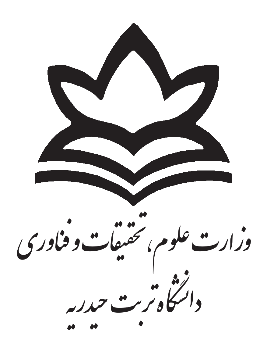 گروه مهندسی عمرانگزارش کارآموزی(اسم شهر محل پروژه - عنوان پروژه‌ی ساختمانی)استاد کارآموزی:نام و نامخانوادگی کارآموز:نام و نامخانوادگی        شمارهی دانشجوییتابستان 1395